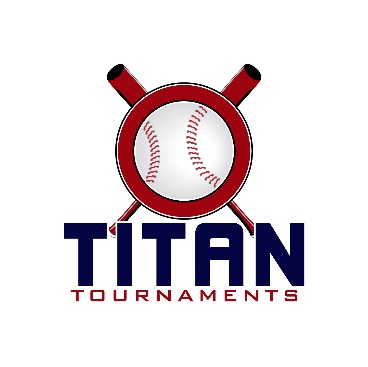 Thanks for playing ball with Titan!Below you will find the tournament schedule, beneath the schedule you will find some important rules to note.Park Address 11U: American Veterans Memorial Park – 204 Carson Street, Commerce, GAPark Address 12U: Lamar Murphy Park – 1801 County Farm Rd, Jefferson, GARosters must be submitted to me via email prior to the tournament tournamenttitan@gmail.com. At the absolute latest, you must submit your roster prior to first pitch at the tournament. Rosters will be filed electronically and you will be able to retain your hard copy. Coaches must have birth certificates available on site.Please refer to pages 14-15 of our rule book for seeding procedures.Top 2 seeds from American and National play in the Gold bracket, bottom 2 seeds play in the Silver bracket. The Interleague group plays pool and bracket together.
The on deck circle is on your dugout side. If you are uncomfortable with your player being that close to the batter, you may have them warm up further down the dugout, but they must remain on your dugout side.
Headfirst slides are allowed, faking a bunt and pulling back to swing is not allowed.
Runners must make an attempt to avoid contact, but do not have to slide.
Warm Up Pitches – 5 pitches between innings or 1 minute, whichever comes first.
Coaches – one defensive coach is allowed to sit on a bucket or stand directly outside of the dugout for the purpose of calling pitches. Two offensive coaches are allowed, one at third base, one at first base.
Offensive: One offensive timeout is allowed per inning.
Defensive: Three defensive timeouts are allowed during a seven inning game. On the fourth and each additional defensive timeout, the pitcher must be removed from the pitching position for the duration of the game. In the event of extra innings, one defensive timeout per inning is allowed.
An ejection will result in removal from the current game, and an additional one game suspension. Flagrant violations are subject to further suspension at the discretion of the onsite director.12U American12U National12U InterleagueEABMill CreekDC RangersElite GamersN GA HurricanesHabersham HavocOC CubsQABJC Jr. PanthersVipersSpartansLumpkin MinersWinder 12UFormat: 2 seeding games into single elimination bracket play – 11U ScheduleFormat: 2 seeding games into single elimination bracket play – 11U ScheduleFormat: 2 seeding games into single elimination bracket play – 11U ScheduleFormat: 2 seeding games into single elimination bracket play – 11U ScheduleFormat: 2 seeding games into single elimination bracket play – 11U ScheduleFormat: 2 seeding games into single elimination bracket play – 11U ScheduleTimeField #Age GroupTeamScoreTeam8:30amBambino11UBuford Green2-12Country Wide8:30amPardue11UOconee Ice8-9Hebron Angels10:15amBambino11UBuford Green1-13Hebron Angels12:00pmBambino11UOconee Ice9-9Lumpkin Miners1:45pmBambino11UCountry Wide10-0Lumpkin MinersFormat: 2 seeding games into single elimination bracket play – 12U ScheduleFormat: 2 seeding games into single elimination bracket play – 12U ScheduleFormat: 2 seeding games into single elimination bracket play – 12U ScheduleFormat: 2 seeding games into single elimination bracket play – 12U ScheduleFormat: 2 seeding games into single elimination bracket play – 12U ScheduleFormat: 2 seeding games into single elimination bracket play – 12U ScheduleTimeField #Age GroupTeamScoreTeam8:30am112UHabersham0-8JC Panthers8:30am312ULumpkin Miners9-7Winder10:15am112UOC Cubs23-4Vipers10:15am212UMill Creek6-8N GA Hurricanes10:15am312UDC Rangers7-3JC Panthers12:00pm112UElite Gamers3-4Vipers12:00pm212UMill Creek13-4QAB12:00pm312ULumpkin Miners8-1Habersham1:45pm112UOC Cubs6-3EAB1:45pm212UN GA Hurricanes3-11Spartans1:45pm312UDC Rangers3-4Winder3:30pm112UElite Gamers13-6EAB3:30pm212UQAB3-9Spartans5 Team Single Elimination5 Team Single Elimination5 Team Single Elimination11U11U11U Country Wide 5 Country Wide 5 Country Wide 51 Lumpkin Miners 11 Lumpkin Miners 11 Lumpkin Miners 11Bambino (3 Country Wide 1 Country Wide 1 Country Wide 147:001Bambino(1 43:30 Lumpkin Miners 4 Lumpkin Miners 4 Lumpkin Miners 45Bambino(4 Hebron Hebron HebronBuford 6Buford 6Buford 68:45CHAMPIONCHAMPIONCHAMPION Hebron 10 Hebron 10 Hebron 102Bambino(2 25:15 Hebron 11 Hebron 11 Hebron 113 Oconee Ice 0 (3rd place) Oconee Ice 0 (3rd place) Oconee Ice 0 (3rd place)5 Team Single Elimination5 Team Single Elimination5 Team Single Elimination12U Interleague12U Interleague12U Interleague Lumpkin 9 (3rd place) Lumpkin 9 (3rd place) Lumpkin 9 (3rd place)1 Winder 10 Winder 10 Winder 10Field 3(3 Winder 8 Winder 8 Winder 847:004Field 3(1 43:30 Winder 12 Winder 12 Winder 125Field 3(4 JC Panthers JC Panthers JC Panthers Habersham 8 Habersham 8 Habersham 88:45CHAMPIONCHAMPIONCHAMPION JC Panthers 7 JC Panthers 7 JC Panthers 72Field 3(2 25:15 JC Panthers 11 JC Panthers 11 JC Panthers 113 DC Rangers 4 DC Rangers 4 DC Rangers 44 Team Single Elimination4 Team Single Elimination4 Team Single Elimination12U Silver12U Silver Elite Gamers 10 Elite Gamers 10 Elite Gamers 10A3Field 2 - 5:15Field 2 - 5:15(1Elite Gamers 1Elite Gamers 1Elite Gamers 1A3N4 QAB 6 QAB 6 QAB 6Field 2 - 8:45Field 2 - 8:45(3 Elite Gamers Elite Gamers Elite GamersCHAMPIONCHAMPIONCHAMPION Mill Creek 8 (3rd place) Mill Creek 8 (3rd place) Mill Creek 8 (3rd place)N3Field 2 – 7:00Field 2 – 7:00(2 A4 EAB 0EAB 0EAB 0A4EAB 9EAB 9EAB 94 Team Single Elimination4 Team Single Elimination4 Team Single Elimination12U Gold(3rd place determined by fewest runs allowed)12U Gold(3rd place determined by fewest runs allowed) OC Cubs 12 OC Cubs 12 OC Cubs 12A1Field 1 - 5:15Field 1 - 5:15(1OC Cubs 7OC Cubs 7OC Cubs 7A1N2 N GA Hurricanes 0 N GA Hurricanes 0 N GA Hurricanes 0Field 1 - 8:45Field 1 - 8:45(3 OC Cubs OC Cubs OC CubsCHAMPIONCHAMPIONCHAMPION SS Spartans 9 SS Spartans 9 SS Spartans 9N1Field 1 – 7:00Field 1 – 7:00(2 N1Spartans 2Spartans 2Spartans 2A2Vipers 2 (3rd place)Vipers 2 (3rd place)Vipers 2 (3rd place)